Самые распространенные детские травмыhttp://www.kindereducation.com/samye-rasprostranennye-detskie-travmy.html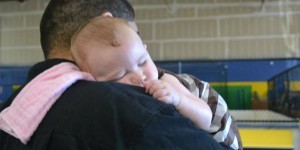    Как бы родители не старались предусмотреть все, чтобы оградить своего малыша от всяческих травм, детишки умудряются травмироваться самым неожиданным способом.  Это не означает, что заботиться о безопасности ребенка бесполезно,  просто нужно быть готовы к всевозможным неприятным неожиданностям.Основные виды травм:Травмы головы и лица  Неуемное любопытство и не умение критически оценивать свои возможности приводят к падениям с высоты — качели, стулья, диваны и так далее.  Важно правильно оценить серьезность травмы. Даже если в результате ушиба у малыша всего лишь шишка на лбу, стоит показаться врачу.  То же самое относится и к травмам лица.  Разбитый нос часто становится причиной смещения хрящей. Деформация носа не только портит внешний вид, но и затрудняет дыхание.  В этом случае ребенку потребуется ринопластика.  Операции по ринопластике детям делают с 1 года по медицинским показаниям.Если ваш малыш очень резв и часто падает, то дома нужно иметь аптечку с медикаментами по оказанию первой медицинской помощи, а так же лед.Ушибы телаСиняки — обычное дело у маленьких непосед. На место ушиба сразу приложите лед, а уж потом специальные гель или мазь. Если синяк со временем увеличивается и темнеет, обратитесь к детскому травматологу.Ссадины и царапиныЧаще всего детишки обдирают коленки и ладошки.  Ранку нужно немедленно обработать антисептиком.  Самое простое средство — перекись водорода и зеленка (но не йод, который может вызывать аллергию).  Есть и более современные средства — аэрозоли и т.п. Не давайте ребенку сдирать корочки, чтобы не занести инфекцию.ОжогиОбожженный участок сразу нужно сразу обмыть холодной водой, чтобы снять боль предотвратить образование пузырей. Если пузырь все же появился, прокалывать его ни в коем случае нельзя, иначе в открытую рану может попасть инфекция. Небольшие ожоги можно лечить самостоятельно, просто наложив стерильную перевязку.  Если ожог обширный, то ребенку нужна квалифицированная медицинская помощь.Растяжения, вывихи и переломыЕсли после падения есть хоть малейшее подозрение, что у малыша не просто ушиб, а что-то более серьезное, то лучше всего обратиться в травмопункт.  Лучше сделать рентген и знать точно, что случилось, и какое лечение нужно ребенку.При любой травме важно не показывать ребенку своего страха, не ругать его.  Важно во время и правильно оказать первую помощь ребенку. Часто травмы у ребенка вызывают стресс и становятся причиной неврозов и фобий именно из-за неправильного поведения родителей.